Prohibition in the 1920s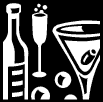 

Jay Gatsby spent a number of years trying to establish himself so that Daisy would approve of him. Little did he know that no matter how much money he made, she would never love him. He wasn't rich. Gatsby became a part of one of the largest money making endeavors of the 1920s. He became a bootlegger. The Volstead Act was passed in the summer of 1919. As a result, sale and distribution of alcohol became illegal. The social climate of the era did not respond to this regulation. Many people became involved in an underground movement to sell and distribute alcoholic beveratges. Through these illegal operations, Jay Gatsby was able to obtain enough money to purchase a home just across the bay from Daisy. His mysterious connections with Meyer Wolfshiem leave the reader with questions of the extent of Gatsby's involvement with the attempts to smuggle and consume alcohol in the 1920s.

Check out these sites for more information on Prohibition.The Beer Industry and ProhibitionThe Beer Industry and ProhibitionThe Beer Industry and Prohibitionhttp://www.history.ohio-state.edu/projects/prohibition/brewing/U. S. Beer Production ChartU. S. Beer Production ChartU. S. Beer Production Charthttp://www.history.ohio-state.edu/projects/prohibition/brewing/Beer_production_1870-1970.htm Temperence and ProhibitionTemperence and ProhibitionTemperence and Prohibitionhttp://www.history.ohio-state.edu/projects/prohibition/contents.htm Why Prohibition?Why Prohibition?Why Prohibition?http://www.history.ohio-state.edu/projects/prohibition/whyprohibition.htm Table of Alcohol ConsumptionTable of Alcohol ConsumptionTable of Alcohol Consumptionhttp://www.history.ohio-state.edu/projects/prohibition/consumption.htm Prohibition CartoonsProhibition CartoonsProhibition Cartoonshttp://www.history.ohio-state.edu/projects/prohibition/prohParty/index.htm Visit Old SaloonsVisit Old SaloonsVisit Old Saloonshttp://www.history.ohio-state.edu/projects/prohibition/saloons/ The Anti-Saloon LeagueThe Anti-Saloon LeagueThe Anti-Saloon Leaguehttp://www.history.ohio-state.edu/projects/prohibition/asl/default.htm Interviews About ProhibitionInterviews About ProhibitionInterviews About Prohibitionhttp://www2.pbs.org/wgbh/pages/amex/crime/witnesses.htmlProhibition with SoundProhibition with SoundProhibition with Soundhttp://www.cohums.ohio-state.edu:80/history/projects/prohibition/default.htmMoonshineMoonshinehttp://www2.idsonline.com/jeff/moonshine.html http://www2.idsonline.com/jeff/moonshine.html The Repeal of Prohibitionhttp://www2.idsonline.com/jeff/repeal.htmlhttp://www2.idsonline.com/jeff/repeal.htmlhttp://www2.idsonline.com/jeff/repeal.html